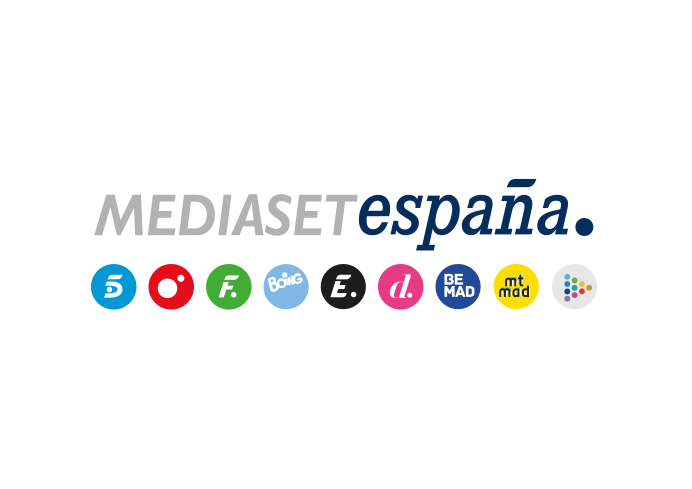 Madrid, 20 de enero de 2023Boing estrena la serie de animación ‘Jade Armor’, las aventuras de una adolescente que se convierte en heroína de kung-fuLa nueva ficción del canal infantil de Mediaset España, que arrancará el próximo lunes a las 19:25 horas, está protagonizada por Lan Jun, una joven apasionada de las artes marciales cuya vida da un giro inesperado al convertirse en Jade Armor, la elegida por sus ancestros para hacer frente a las fechorías de malvados supervillanos.Los más pequeños pueden ya disfrutar de su primer episodio de forma exclusiva en la Boing app La pasión por las artes marciales, aventuras por doquier, mucha acción y firmes valores del kung-fu se darán cita a partir del lunes 23 de enero en ‘Jade Armor’, la nueva serie que Boing, el canal infantil líder de la televisión en nuestro país, emitirá de lunes a jueves a partir de las 19:25 h.  ‘Jade Armor’ está protagonizada por Lan Jun, una adolescente aficionada a las artes marciales, que ve cómo su vida cambia al descubrir los secretos ancestrales de su familia. Tras probarse un misterioso brazalete, la joven se convertirá de forma súbita en Jade Armor, una heroína del kung-fu cuya indumentaria es una armadura indestructible pero muy flexible que le confiere poderes y movimientos propios de los grandes maestros de esta disciplina de origen chino.Jade Armor, que ha sido elegida por sus ancestros para desafiar a los malvados supervillanos, contará con la ayuda de los Beasticons, cuatro criaturas míticas que otorgarán sus poderes a la joven cuando les necesite para combatir el mal: Chinlon, el dragón; Zuchue, el fénix; Baihu, el tigre; y Chenwue, la tortuga. Acompañada por los Beasticons y sus amigos Theo y Alisha, Lan Jun vivirá emocionantes aventuras mientras se enfrenta a los complicados y peligrosos retos que se irán sucediendo en cada entrega. 